/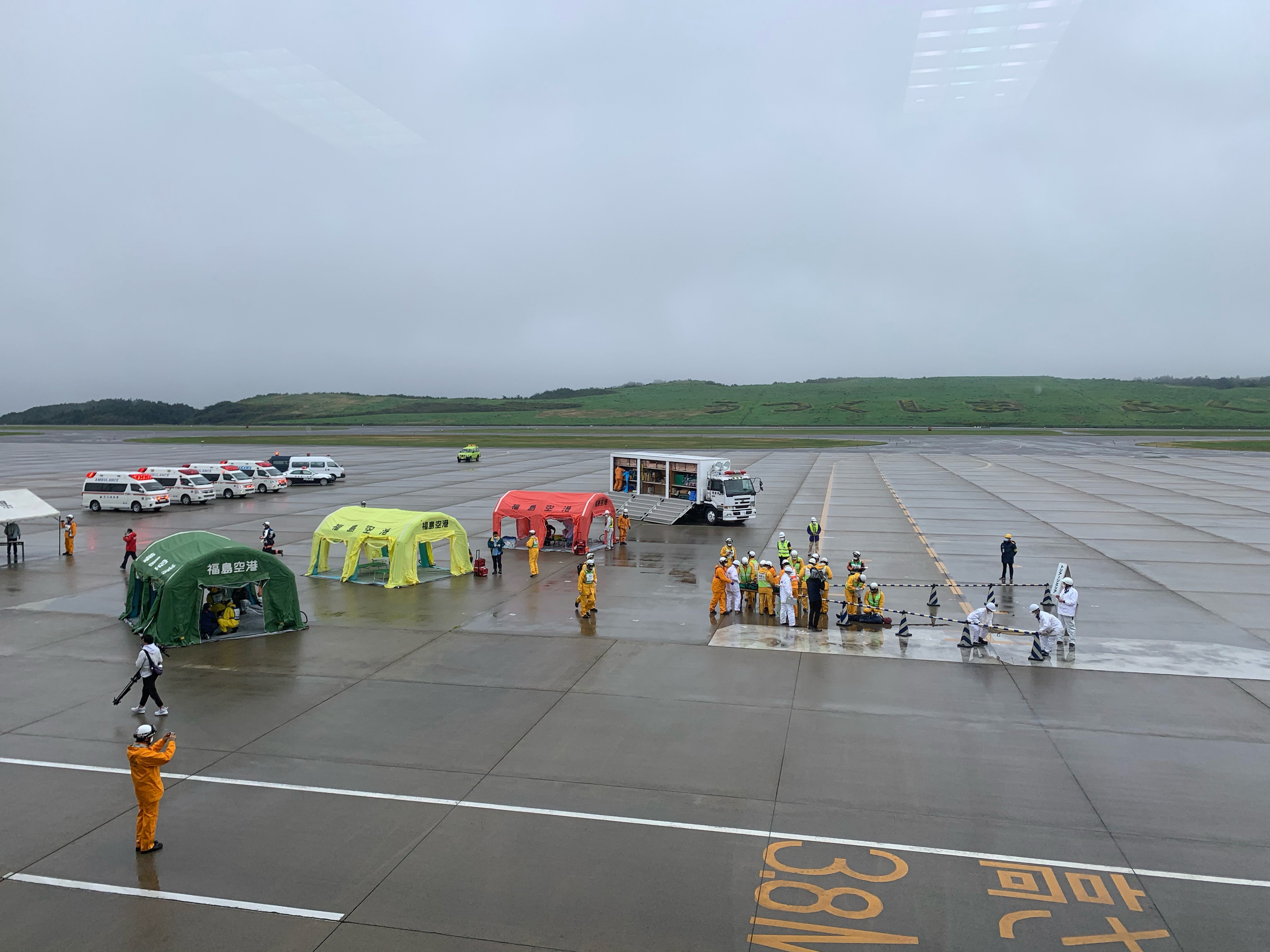 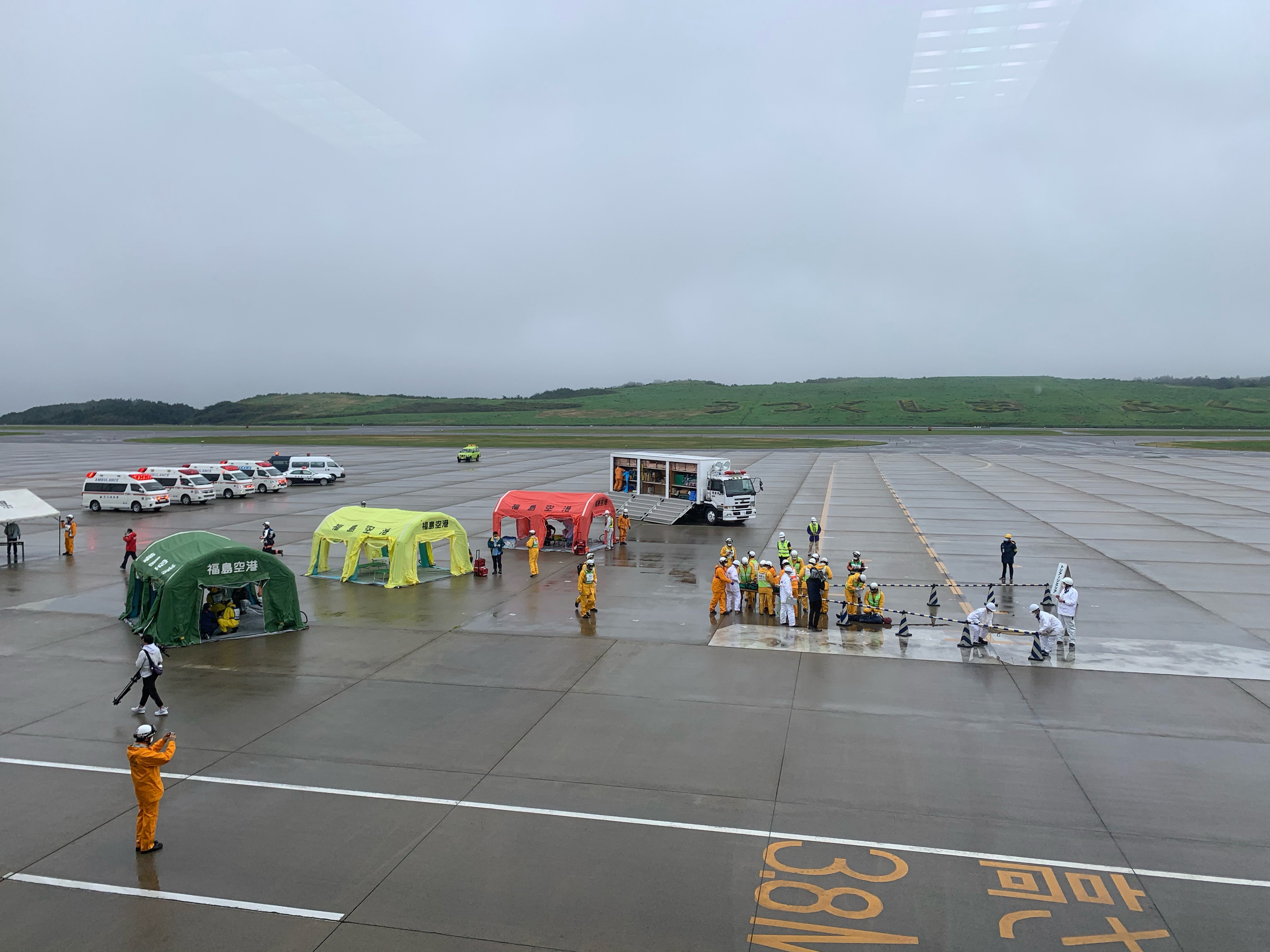 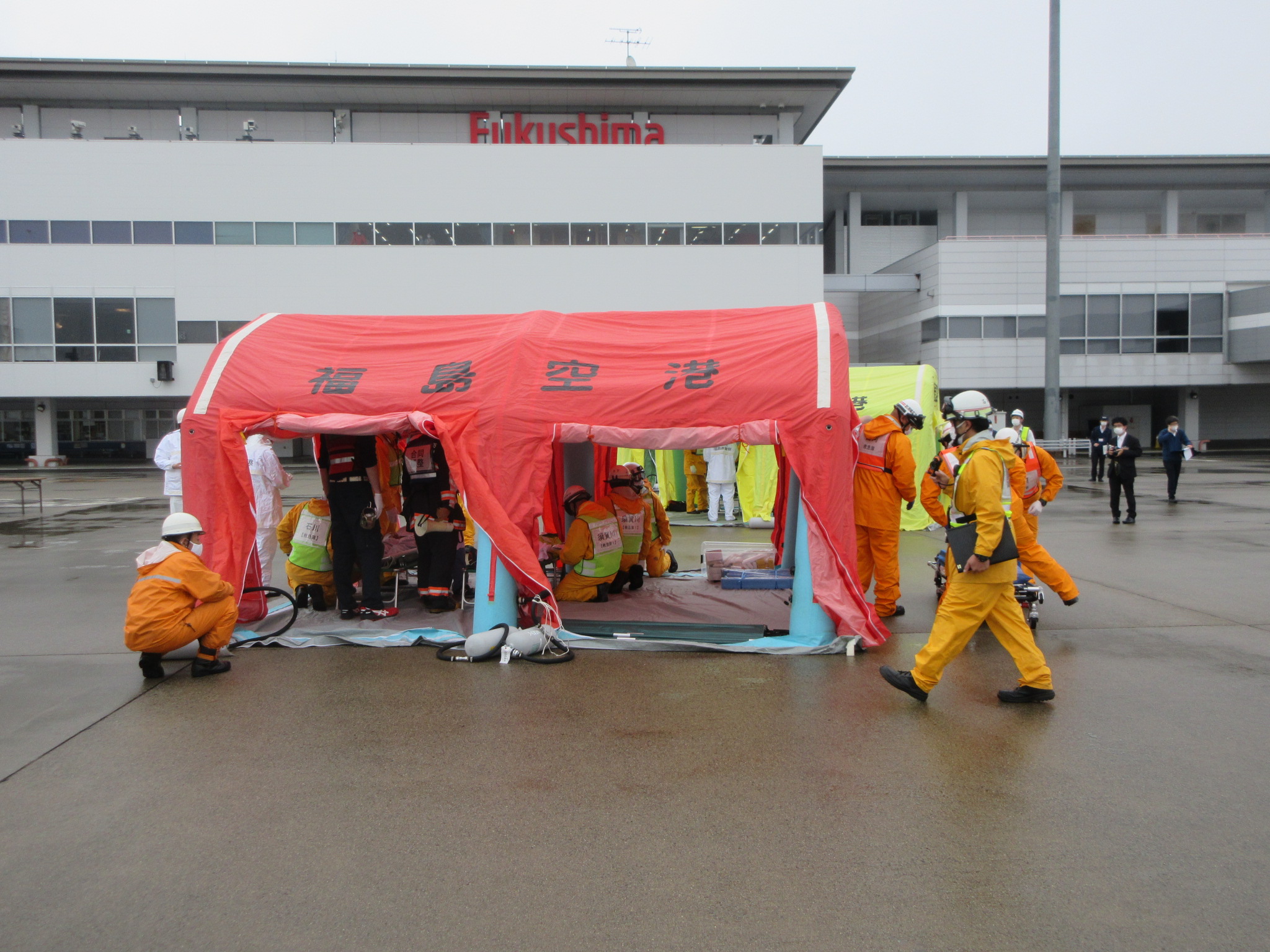 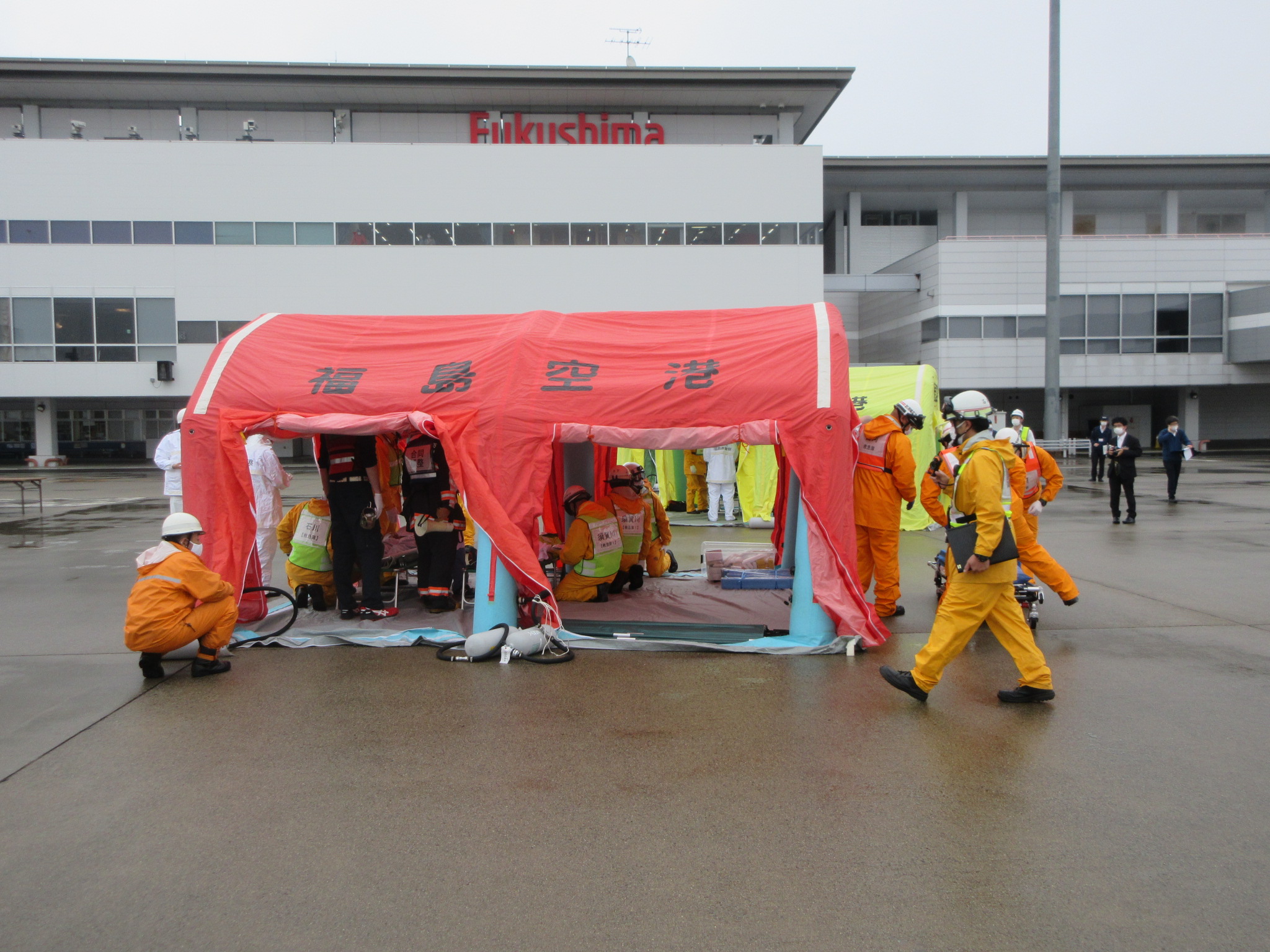 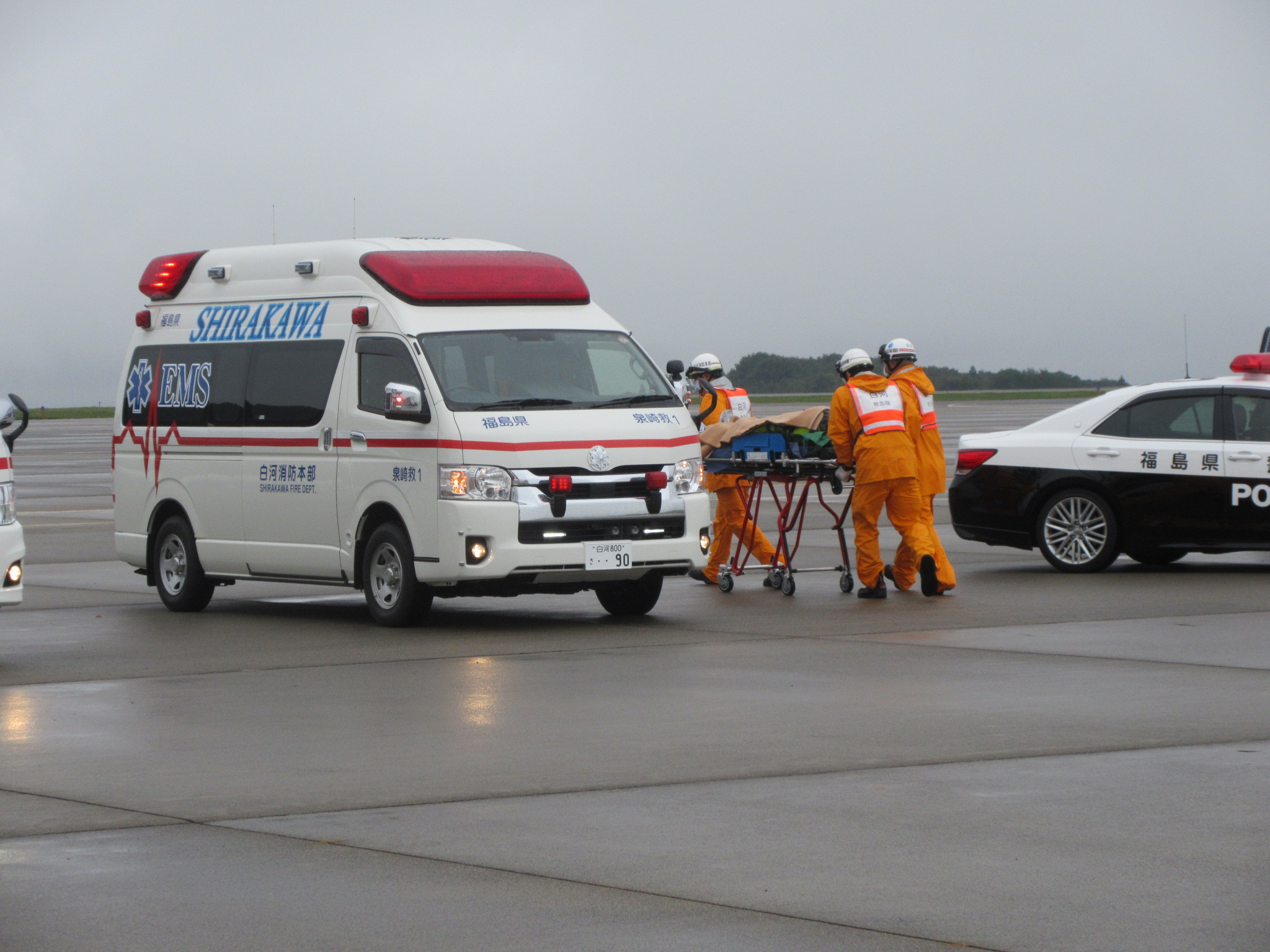 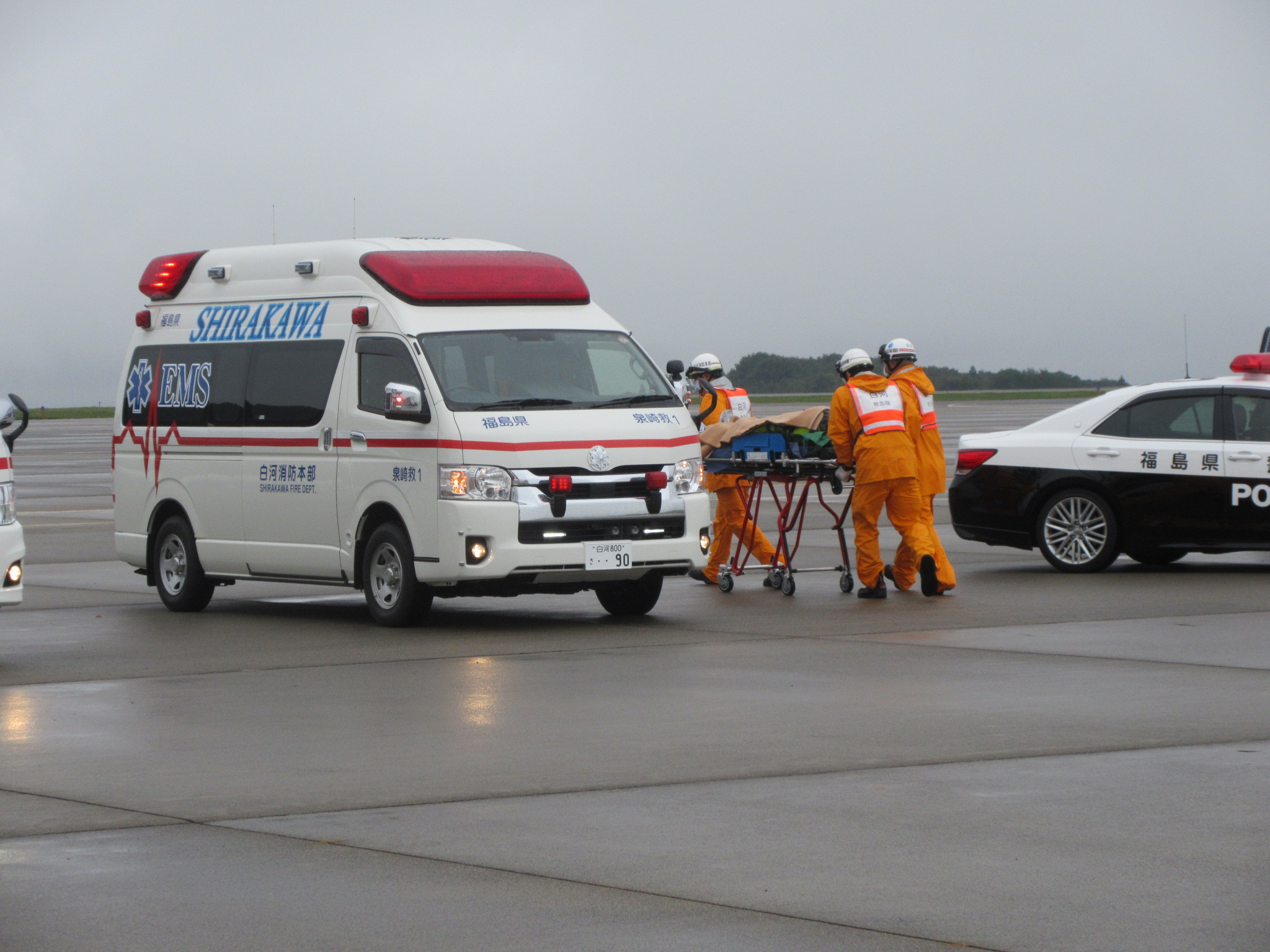 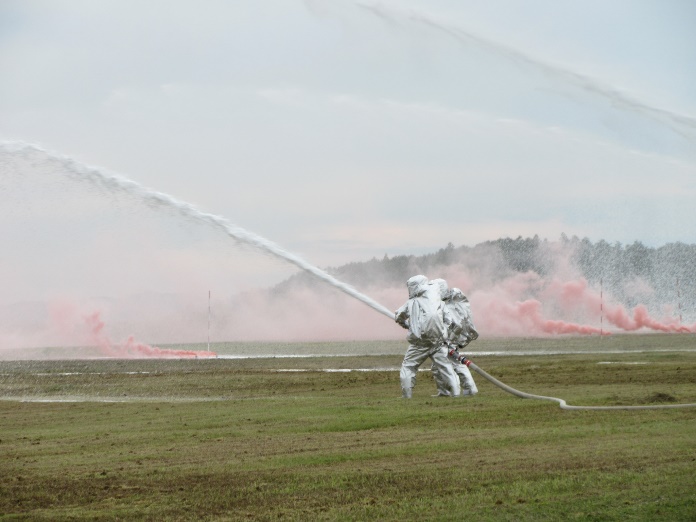 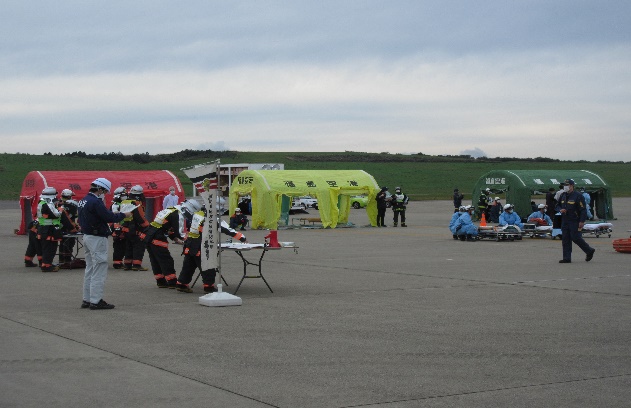 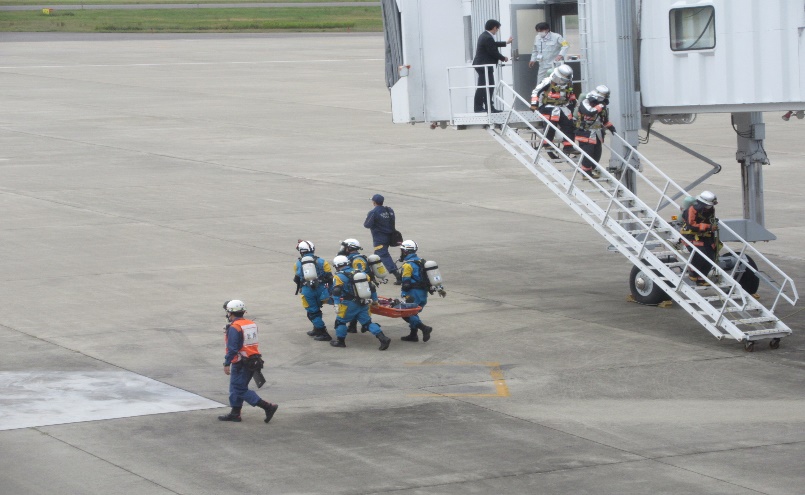 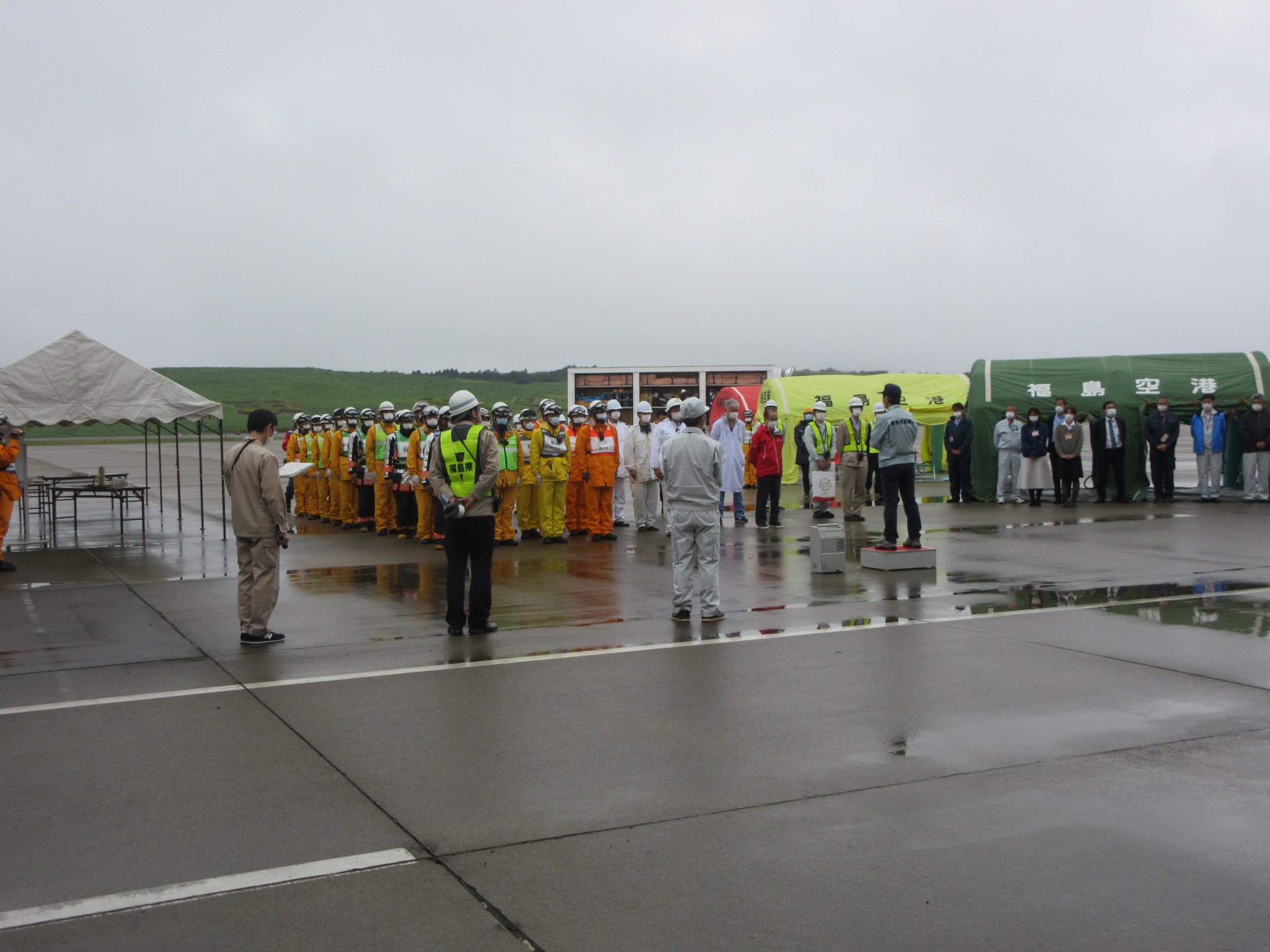 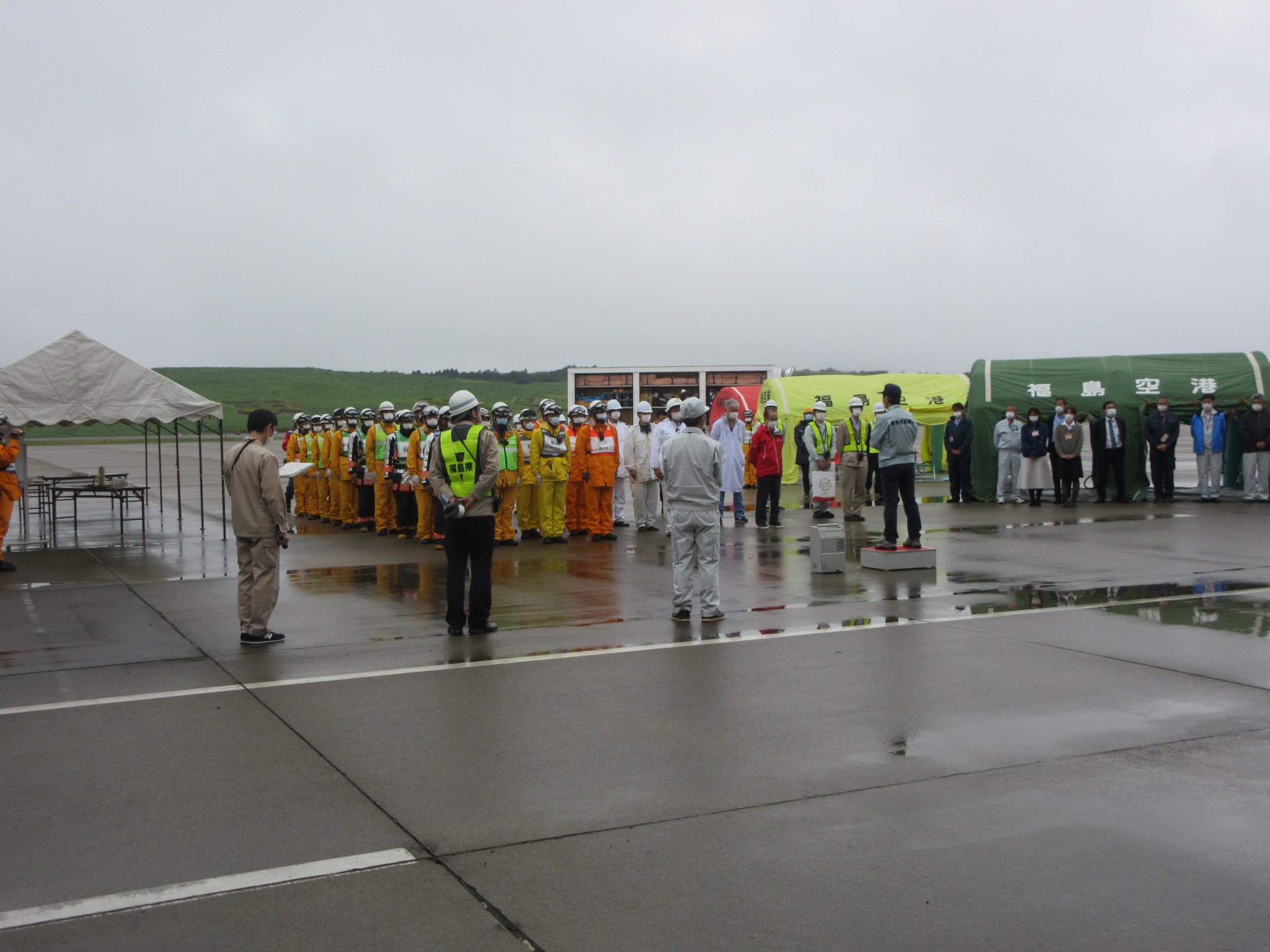 